09 June 2021To:	Members of Broadstairs & St. Peter’s Town Council.You are summoned to a meeting of the Council to be held in the Council Chamber at Pierremont Hall on Monday 14th June 2021 at 7pm.  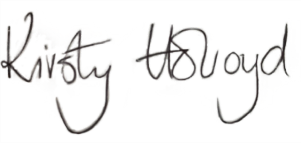 Kirsty HolroydTown ClerkAGENDA        APOLOGIES FOR ABSENCE2.	DECLARATIONS OF INTERESTTo receive from members of the Council and the presiding clerk declarations of interest in accordance with the Code of Conduct adopted by the Town Council on 16th July 2012.3.  	OPENESS AND TRANSPARENCY To remind those present of the following:The right to record, film or broadcast any meetings of the Council, committees and subcommittees is established following the Local Government Audit and Accountability Act 2014.  4.	ELECTION OF DEPUTY CHAIRMAN OF THE COUNCIL FOR 2021/22 MINUTESTo approve the minutes of the Council meeting held on 17 May 2021													6.	FINANCE AND GENERAL PURPOSES COMMITTEEi)To receive the draft minutes of the meeting held on 24 May and consider any recommendations contained therein					ii) To receive and consider the draft Terms of Reference for the committee7.	PLANNING COMMITTEETo receive the draft minutes of the meeting held on Monday 7 June 2021 and consider any recommendations therein.					8.	ENVIRONMENT SUB-COMMITTEEi) To receive the draft minutes of the meeting held on Monday 7 June 2021 and consider any recommendations contained therein.			ii) To receive the Environmental Strategy Action Plan and consider adopting it9.	QUESTIONS AND/OR OBSERVATIONS FORM THE ELECTORATE OF BROADSTAIRS AND ST PETER’Si) To agree to suspend the meeting in accordance with Standing Orders 3e,3f, and 3g which permit a maximum of three members of the parish to address the council for a maximum of three minutes each.ii) A Member may ask the Town Mayor or the Town Clerk any question concerning the business of the Council, provided 2 clear working days’ notice of the question has been given to the person to whom it is addressed.10.	COMMUNICATIONSTo receive such communications as the Town Mayor may desire to lay before the Council.11.	MEMBERSHIP OF EXTERNAL COMMITTEES	To receive nominations for representation to external organisations	12.	PAYMENT SCHEDULE	i) To receive and approve a report concerning payments for the period 1 May 	to 8 June 2021.								ii) To receive and consider a financial statement detailing income and expenditure year to date											13.	BANK SIGNATORIES	To consider any necessary changes to bank signatories14.	Mayoral/civic code	i) To receive and consider a covering report from the Town Clerk		ii) To receive and consider the Council’s protocol document 		15.	MOCKETT’S WOOD UPDATE 	To receive a verbal update from the ClerkThe following item to be discussed following a resolution to exclude the public under Standing Order 3d due to the confidential nature of the business.16.	STAFF MANAGEMENT COMMITTEETo receive the draft minutes of the meeting held on Thursday 20 May 2021 and consider any recommendations contained therein		      	Members of the public may re-enter the meeting17.	PROPOSED FORWARD AGENDA ITEMSThe date of the next meeting will be 12 July 2021 at 7pm in Pierremont Hall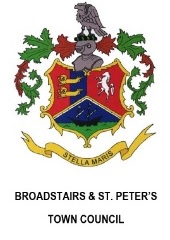 Broadstairs & St Peter’s Town Council